2018 SDWCA District 6 Tournament AAU WRESTLING TOURNAMENT Gregory, SD  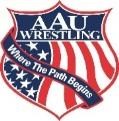 COACHES:  Must have AAU card which needs to be purchased ahead of time.  THE AAU card will need to be stamped with SDWCA stamp which will be done the day of districts.  The fee for the stamp is $10.00 and entry fee is $15.00, so the total fee for the coaches will be $25.00. ***An AAU card is required*** Proof of age or grade can be challenged prior to the start of wrestling. Failure to provide proof of age with birth certificate or current report card may result in disqualification. AAU cards must be purchased prior to registration.  Purchase AAU cards at aausports.org. AGES & WIEGHTS:   Boys Division                                                         (AAU CARD, BIRTH CERTIFICATE REQUIRED)	Tots (Born in 2012 & after)    	37-40-43-46-49-53-57-HWT 	Bantam (Born in 2011 & 2010)  	40-44-47-50-53-57-61-65-70-76-83-91-HWT  	Midgets (Born in 2009 & 2008)  	50-53-56-59-63-67-72-77-82-89-96-104-113-123-134-HWT 	Novice (Born in 2007 & 2006)  	60-64-68-72-77-82-87-93-100-108-117-127-138-150-HWT 	Schoolboy (Born in 2005 & 2004) 	70-75-80-85-90-95-100-105-110-115-120-125-130-140-150-160-180-HWT Girls Division                                                          (AAU CARD, SCHOOL REPORT CARD REQUIRED)                A (GRADES PREK-2)                              35-40-45-50-55-60-HWT                B (GRADES 3-5)                                      58-65-73-82-91-100-HWT                C (GRADES 6-8)                                      73-82-91-100-115-130-HWT                                                            ***The top 8 in each weight class will qualify for the 2018 SDWCA Region 3 Tournament in Mitchell. CONCESSIONS:  	-Breakfast will be available at the Lutheran Church across from the Auditorium. (7-10 a.m.)                              -Concessions will be available. NO COOLERS PLEASE.  ***District T-shirts will be available for purchase.   	Inclement Weather – Announcements will be made on DakotaGrappler.com  This event is licensed by the Amateur Athletic Union of the U. S., Inc.  All participants must have a current AAU membership.  Go to the AAU web site www.aausports.org (allow up to 10 days)AAU membership is not included as part of the entry fee to the event. AAU membership must be obtained before registration of the event. BE PREPARED: Adult & Non-Athlete memberships are not available at the event.  DATE:   	  Saturday, March 3rd, 2018TIMES : 	 7:00-9:00  	         Weigh In – (Gregory Memorial Auditorium- Main St.) 9:30 	 	Coaches Meeting  10:00  	 	Wrestling Starts WHERE:  	 Gregory Memorial Auditorium, 222 Main St. Gregory, SDPRE-REGISTER:    Go to www.trackwrestling.com   Click on TrackWrestling Events. Search for SDWCA District 6. Click on the Pre-register link.    Pre-register by 8pm March 2, 2018. CONTACT:  	 Mike Murray 	 	 	 	 	 	 	 	 Email:  mike.murray@k12.sd.us. 	 Cell Phone: (605) 830-0261 or Home: (605) 835-8008 PARTICIPANTS: Lake Andes, Gregory, Burke, Platte, Corsica, Wagner, Bon Homme, Parkston, Scotland, Marion, Freeman, McCook Montrose, White Lake, Canistota, Bridgewater, Emory, EthanENTRY INFO:  	 Entry Fees Payable: Gregory Youth Wrestling-Clubs must email mike.murray@k12.sd.us  if                                                                                                                 $10 Wrestler                                                                            doing club pay for athletes and/or coaches                                                $5 Adults $3 Students 